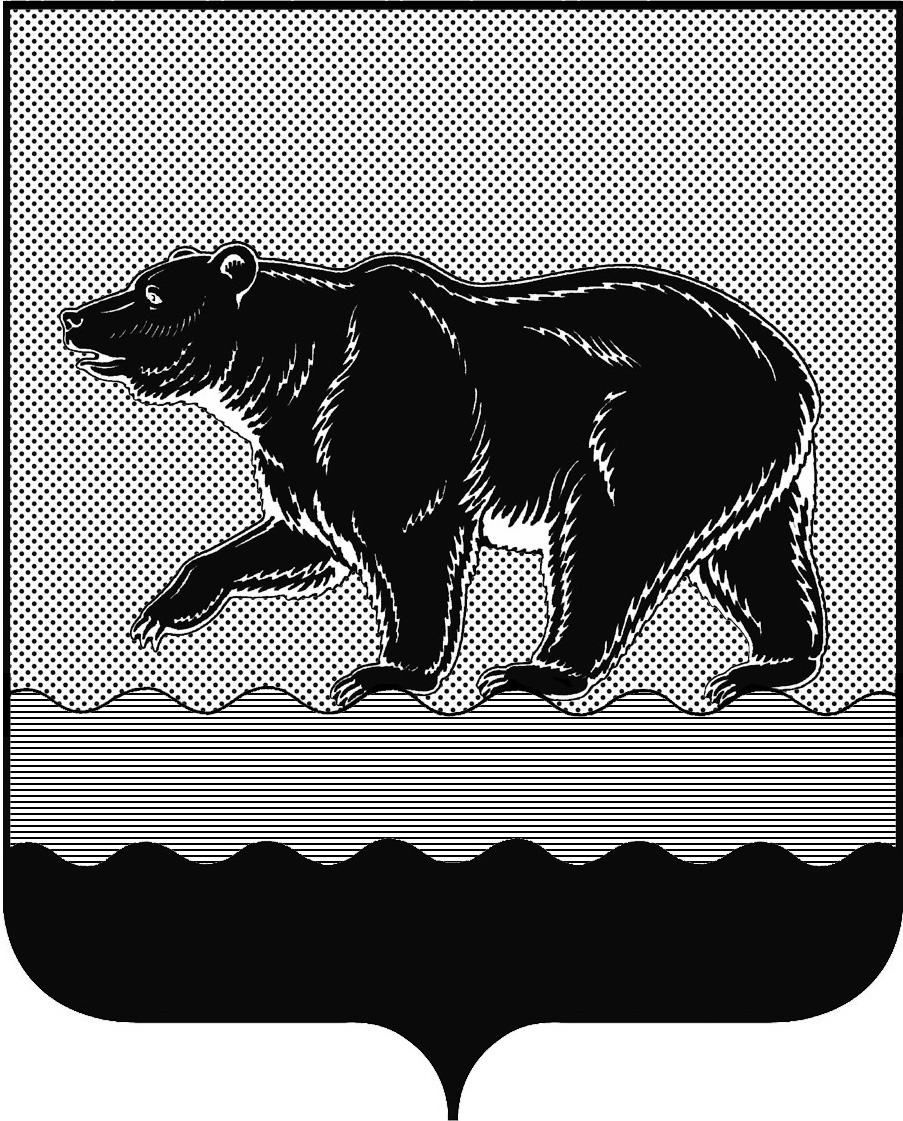 СЧЁТНАЯ ПАЛАТАГОРОДА НЕФТЕЮГАНСКА16 микрорайон, 23 дом, помещение 97, г. Нефтеюганск, 
Ханты-Мансийский автономный округ - Югра (Тюменская область), 628310  тел./факс (3463) 20-30-55, 20-30-63 E-mail: sp-ugansk@mail.ru www.admugansk.ru Заключение на проект изменений в муниципальную программу
города Нефтеюганска «Развитие физической культуры и спорта 
в городе Нефтеюганске»Счётная палата города Нефтеюганска на основании статьи 157 Бюджетного кодекса Российской Федерации, Положения о Счётной палате города Нефтеюганска, рассмотрев проект изменений в муниципальную программу города Нефтеюганска «Развитие физической культуры и спорта в городе Нефтеюганске» (далее по тексту – проект изменений), сообщает следующее:	1. При проведении экспертно-аналитического мероприятия учитывалось наличие экспертизы проекта изменений:	1.1. Департамента финансов администрации города Нефтеюганска на предмет соответствия бюджетному законодательству Российской Федерации и возможности финансового обеспечения его реализации из бюджета города Нефтеюганска.1.2. Департамента экономического развития администрации города Нефтеюганска на предмет соответствия:- муниципальной программы Порядку принятия решения о разработке муниципальных программ города Нефтеюганска, их формирования, утверждения и реализации, утверждённому постановлением администрации города Нефтеюганска от 18.04.2019 № 77-нп «О модельной муниципальной программе города Нефтеюганска, порядке принятия решения о разработке муниципальных программ города Нефтеюганска, их формирования, утверждения и реализации» (далее по тексту – постановление администрации города от 18.04.2019 № 77-нп);- программных мероприятий целям муниципальной программы;- сроков её реализации задачам;- целевых показателей, характеризующих результаты реализации муниципальной программы, показателям экономической, бюджетной и социальной эффективности;- требованиям, установленным нормативными правовыми актами в сфере управления проектной деятельностью.Предоставленный проект изменений соответствует постановлению администрации города Нефтеюганска от 18.04.2019 № 77-нп.  	3. Проектом изменений в муниципальную программу планируется увеличить объем финансирования муниципальной программы за счёт средств окружного бюджета на 837 692,100 тыс. рублей, в том числе в 2020 году – 418 800,00 тыс. рублей, 2021 году – 418 892,100 тыс. рублей, по программному мероприятию «Совершенствование инфраструктуры спорта в городе Нефтеюганске» соисполнителю - департаменту градостроительства и земельных отношений администрации города Нефтеюганска на строительство объекта «Многофункциональный спортивный комплекс в г. Нефтеюганске»;	4. Финансовые показатели, содержащиеся в проекте изменений, соответствуют обоснованиям, предоставленным на экспертизу.	По итогам проведения финансово-экономической экспертизы, замечания отсутствуют, предлагаем направить проект изменений на утверждение. Председатель	                                                                           С.А. ГичкинаИсполнитель:начальник инспекторского отдела № 1Счётной палаты города НефтеюганскаПортнова Людмила Николаевна тел.8 (3463) 203054от 21.11.2019 № 466